МУНИЦИПАЛЬНОЕ БЮДЖЕТНОЕ ДОШКОЛЬНОЕ ОБРАЗОВАТЕЛЬНОЕУЧРЕЖДЕНИЕ - ДЕТСКИЙ САД  КОМБИНИРОВАННОГО ВИДА № 62620138, г. Екатеринбург, бульвар С. Есенина, 11, Тел. 262-27-47; 262-27-21, Email: mbdou62@mail.ru Шестой год жизни – хочу все знатьЕ.А. Милюсучитель-логопед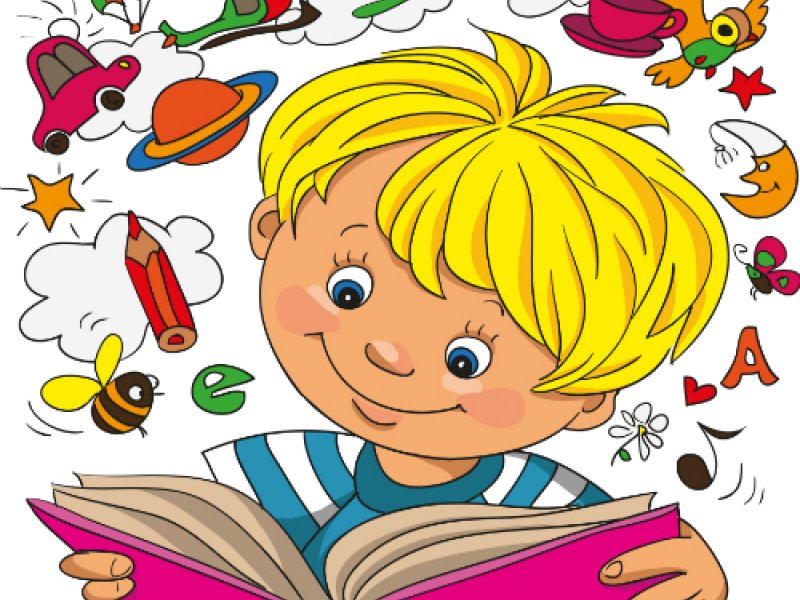 2020 г.Ваш ребенок переходит на новый уровень развития, начинается старший дошкольный возраст. Последняя ступенька перед школой.   К школе готовиться будут все.В это время не нужно перегружать ребенка обилием кружков разнообразных обучающих программ. Перед тем, как определить ребенка на дополнительные занятия, продумайте все «за» и «против».Внимательно следите, не переутомляется ли ребенок, достаточно ли гуляет, как спит и как ест.СловарьВ этом возрасте ребенку нужны более углубленные знания. Нужно учить ребенка живому общению со словом. Слово – инструмент для выражения мыслей, чувств. Слово может изменяться в зависимости от того, что ребенок хочет сказать.Как учить ребенка чувствовать словесные изменения?Задача: сделать так, чтобы ребенок почувствовал многообразие значений слова, его оттенков.Строить – строительУчить – учитель Начать можно с придумывания сравнений. Дайте ребенку апельсин (круглый, упругий, желтого цвета). А как назовет его ребенок? На что похож апельсин? С чем его можно сравнить? Как его можно изобразить на бумаге?В ответах на эти вопросы рождаются слова и входят в речь ребенка. Образ создается и словами – признаками и словами – предметами.«А ну – ка, давай придумаем рифмы» - предлагаете ребенку.Цель: дать возможность малышу ворошить слова, перебирать их, подбирать точные варианты.Если мамы дома нет – Кто сготовит нам … (обед)?Нужно мамочке помочь – Помогает маме … (дочь).Заучивание стиховОбъем увеличивается. Механическое заучивание не требуется. Ребенок должен понимать стихи, воспринимать их, а не просто повторять, как набор слов. Стихотворение должно быть интересным живым. Слова, постоянно пополняющие словарь ребенка, извлекаются из вашей речи, из окружающей ситуации, из впечатлений, наблюдений ребенка.Нужно продолжать говорить с ребенком о профессиях. Расска-жите о своей профессии. Ребенок должен правильно называть профессию родителей; рассказать с какими инструментами работает или какую технику использует работник. Можно потренировать ребенка в образовании слов при помощи суффиксов. Вы просто даете образец.Рубить – рубщикПилить – пильщикРезать – резчикНосить – носильщикДвор – дворникМясо – мясникПора убедиться в том, что ребенок использует в речи сложные предлоги (из-за, из-под). Предложите выполнить несложные задания:- достань карандаш из-под книжки; Откуда достал?- вынь картину из-за коробки; Откуда вынул?Ребенку нравится примерять к своей речи новые слова.Словообразование – великая вещь, и, ели оно происходит правильно, языковые (а не только речевые) возможности малыша растут стремительно!Как же нужно образовывать слова?Задания можно давать по ходу дела. Предложите назвать большие предметы. А маленькие предметы называются по-другому.(стол – столик, шкаф – шкафчик и т.д.)Вовлекайте ребенка в диалог. Хорошие помощники при этом картинки.На картинке дети, посмотри. Что они делают? (бегают). А как ты скажешь о себе? (бегаю). А если это было вчера, как скажешь о себе? (бегал). А дети? (бегали).А потом предложите назвать как можно больше действий детей (прыгают, рисуют, играют, пишут и т.д.).Задание «дополни предложение» выполняется без подсказки. «Мы устали, потому что …». «Я удивился потому, что …».Так ребенок ставится в условия, когда необходимо думать, придумывать, воображать и облекать это в слова.Игра «Объяснялки наоборот». Вы сообщаете короткую информацию о слове, а ребенок его узнает и называет.Детеныш свиньи (поросенок)Инструмент для копания (лопата)Птица, которая будет всех по утрам (петух)В этом возрасте с ребенком нужно разговаривать на языке нормального человеческого общения (не придавать речи «детский» характер). Ребенок уже понятно и убедительно выражает свои мысли. Он помнит и может рассказать о том, что происходило в прошлом. Старайтесь стимулировать рассказывание, как бы вы не были заняты, попробуйте находить время для общения.Если ребенок допускает в речи грамматические ошибки, исправляйте малыша тактично, но не грубо.Чаще обращайтесь к ребенку с просьбой оценить правильность высказывания других людей. (Прав ли папа?)Ребенок уже начинает оценивать свою речь критически. Поэтому нужно очень внимательно относиться к речи ребенка. Рассказывая, ребенок передает не только информацию, но и свое отношение к тому, что говорит. Удобно использовать чтение с обсуждением. Задавайте вопросы по прочитанному, а ребенок будет отвечать. Если хотите, чтобы ребенок выучил стихотворение, приготовьтесь и сами рассказывать его наизусть. Если ребенок не может сразу выучить весь стих, учите по частям. Ребенку не все понятно в речи окружающих. Поэтому старайтесь отвечать на все вопросы ребенка вовремя.      Свободно пользоваться словами, не затрудняться в выборе нужного слова и выражения – вот чему надо учить малыша.Попробуйте игру в антонимы (подбор слов, противоположных по значению)Добрый – злойГрустный – веселыйСтарый – молодойГоворить – молчатьВысоко – низкоВверху – внизуВключите в игру все части речи (прилагательные, глаголы, существительные). Подавайте пример. Сами пользуйтесь достаточным количеством слов, сами употребляйте разные части речи.Заяц прыгает, а ласточка …Свинья хрюкает, а коза …Обращайте внимание ребенка на яркие, красивые предметы и явления. Читайте малышу хорошие детские стихи и прозу (классику, Маршак, Михалков, Барто).Помните, что ведущий вид деятельности ребенка – дошкольника – игра! Мудрые слова «учить, играя» не теряют актуальности.К этому возрасту, ребенок правильно произносит практически все звуки. И язык, и губы в состоянии справиться с произношением любого звукового задания. Дыхание и голосовой аппарат тоже соответствуют потребностям (в норме)Ваш интерес к успехам малыша – важное средство достижения положительного результата.Итоги. К 6 годам ребенок1. Обладает словарем около 4000 слов.2. Все звуки родного языка произносит правильно.3. Умеет рассказывать и пересказывать.4. Помнит и может описать прошедшие события.5. Пользуется сложным предложением.6. Употребляет все части речи.7. Использует абстрактные и отвлеченные пособия.8. Хорошо ориентируется в пространстве и на листе бумаги.9. Различает и дифференцирует все звуки речи.10. Рисует, обводит, печатает.Общение и совместная деятельность родителей и ребенка – залог успеха.